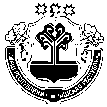               В целях устойчивого развития и дальнейшего повышения благосостояния жителей Ярославского сельского поселения Моргаушского района Чувашской Республики, администрация Ярославского сельского поселения Моргаушского района Чувашской Республики  п о с т а н о в л я е т:Одобрить основные показатели итогов предварительных итогов социально-экономического развития Ярославское сельского поселения Моргаушского района Чувашской Республики за 9 месяцев 2019 года и ожидаемый 2019 год.Глава Ярославского сельского поселения				Моргаушского района Чувашской Республики                                               С.Ю. Шадрин Пояснительная записка Основные показатели предварительных итогов социально-экономического развития Ярославское сельского поселения Моргаушского района Чувашской Республики за 9 месяцев 2019 года и ожидаемый 2019 годНа территории Ярославского сельского поселения Моргаушского района проживает всего   1349 человек. За 9 месяцев 2019 года всего родилось  3 человек, умерло – 16 человек, при этом естественный убыль составил:  -13 человек. Розничную торговлю на территории Ярославского сельского поселения осуществляют 7 торговых точек Моргаушского райпо, в том числе кафе «Ярославна». Оборот розничной торговли за 9 месяцев составило – 49,6 млн. рублей. Ожидаемый оборот розничной торговли за 2019 год  - 66,1 млн.руб., в расчете на душу населения оборот составит  20,4 тыс. руб. На территории сельского поселения функционирует кафе «Ярославна». Объем общественного питания за 9 месяцев 2019 года  в действующих ценах составил – 2 млн. руб.Среднемесячная заработная плата на 1 работника в Ярославском сельском поселении в среднем около 9200,0 рублей. Предварительные итоги разработаны с учетом сохранения положительной динамики развития и не предусматривает реализацию новых проектов, составлен с учетом нынешнего экономического состояния наших предприятий в сельском поселении.От общего объема произведенной продукции сельского хозяйства доля личного подсобного хозяйства населения составит – 86 %  крестьянских (фермерских) хозяйств – 14 %.Развитие малого предпринимательства позволит создать в Ярославском сельском поселении здоровую конкурентную среду, новые рабочие места и получить дополнительные налоговые поступления в бюджет. Общее количество малых предприятий в 2019 году составляет 8 ед. Ситуация на рынке труда регулируется программой содействия занятости населения, которая позволит обеспечить социальную защиту граждан, временно оставшихся без работы. Органы службы занятости, учитывая жизненный уклад сельчан, создают возможности обучить профессиям, востребованным на рынке труда.В целях формирования конкурентоспособных, социально-активных, творческих личностей  в системе образования осуществлен ряд функциональных изменений.  Численность детей в МБОУ «Нискасинская СОШ» остается на том же уровне и составит 139 детей. Численность детей в  МБДОУ «Улыбка» также остается на том же уровне и составит 57 детей.На территории Ярославского сельского поселения функционируют:                                       1 фельдшерско-акушерский пункт и 1 отделение общей врачебной практики. Происходящие изменения в медико-демографической ситуации связаны с улучшением оказания первичной медико-санитарной помощи, с ведением родовых сертификатов для беременных, дополнительной диспансеризацией населения, с вакцинопрофилактикой.В Ярославском сельском поселении реализуется программа сохранения и развития культуры. Предусматривается ускоренное оснащение сети сельских культурно-досуговых учреждений современными техническими средствами с целью повышения качества услуг, предоставляемых населению. В Ярославской  модельной библиотеке  для населения имеется свободный доступ в сеть Интернета.Таковы основные показатели социально-экономического развития  Ярославского сельского поселения Моргаушского района Чувашской Республики  за 9 месяцев 2019 года и ожидаемый  2019 год. Глава Ярославского сельского поселения				Моргаушского района Чувашской Республики                                               С.Ю. Шадрин ЧУВАШСКАЯ РЕСПУБЛИКАМОРГАУШСКИЙ РАЙОНАДМИНИСТРАЦИЯЯРОСЛАВСКОГО СЕЛЬСКОГО ПОСЕЛЕНИЯПОСТАНОВЛЕНИЕДеревня Ярославка                                                  ЧĂВАШ РЕСПУБЛИКИ   МУРКАШ РАЙОНĔ	             ЯРОСЛАВКА ЯЛПОСЕЛЕНИЙĔНАДМИНИСТРАЦИЙĔЙЫШĂНУЯрославка ялĕОб основных показателях предварительных итогов социально-экономического развития Ярославское сельского поселения Моргаушского района Чувашской Республики за 9 месяцев 2019 года и ожидаемый 2019 годПриложение к постановлению администрации Ярославского сельского поселения Моргаушского района Чувашской Республики  от 09.10.2019г. №51Показатели предварительных итогов социально-экономического развития Ярославское сельского поселения Моргаушского района Чувашской Республики за 9 месяцев 2019 года и ожидаемый 2019 годПоказатели предварительных итогов социально-экономического развития Ярославское сельского поселения Моргаушского района Чувашской Республики за 9 месяцев 2019 года и ожидаемый 2019 годПоказатели предварительных итогов социально-экономического развития Ярославское сельского поселения Моргаушского района Чувашской Республики за 9 месяцев 2019 года и ожидаемый 2019 годПоказателиЕдиница измеренияфакт. за 9 мес. 2019 г.Оценка 2019 гПоказателиЕдиница измеренияфакт. за 9 мес. 2019 г.Оценка 2019 гI. Демографические показателиЧисленность постоянного населения (среднегодовая) - всегочеловек13491349в % к предыдущему году96,896,8Число родившихсячеловек 33Число умершихчеловек 1616II. Производственные показатели1.Объем отгруженных товаров собственного производства (услуг) млн.руб. в ценах соответствующих лет00в % к предыдущему году в сопоставимых ценах --в том числе: продукция сельского хозяйства в сельскохозяйственных организациях млн.руб. в ценах соответствующих лет00в % к предыдущему году в сопоставимых ценах --2. Продукция крестьянских (фермерских) хозяйствмлн.руб. в ценах соответствующих лет23,025,0в % к предыдущему году --3. Продукция в хозяйствах населениямлн.руб. в ценах соответствующих лет48,865,3в % к предыдущему году 127,4127,8III. Потребительский рынокОборот розничной торговли - всегомлн.руб. в ценах соответствующих лет49,666,1в % к предыдущему году в сопоставимых ценах106,0106,3Оборот общественного питаниямлн.руб. в ценах соответствующих лет22,7в % к предыдущему году в сопоставимых ценах105,3108,0Объем платных услуг населению млн.руб. в ценах соответствующих лет00в % к предыдущему году в сопоставимых ценах--IV. Малое и среднее предпринимательствоКоличество малых и средних предприятий  единиц2828в том числе:Средние единиц00Малые   единиц33КФХ  единиц33ИП  единиц2222Среднесписочная численность работников (без внешних совместителей) по малым и средним предприятиям -всегочеловек9393V. Бюджет сельского поселенияДоходы-всегомлн.руб.10,7692403412,33206642    в т.ч. собственные доходымлн.руб.11,13675585616,946194200Расходы- всегомлн.руб.10,682317512,38434085Дефицит (профицит -) бюджетамлн.руб.0,11100859-0,5227443VI. ТрудЧисленность занятых в экономике (среднегодовая)-всегочеловек151151Фонд заработной платы млн.руб.13,715,0Среднемесячная заработная плата на 1 работникаруб.9200,09300,0Численность безработных, зарегистрированных в службах занятостичеловек00Численность граждан выезжающих на заработки за пределы Моргаушского районачеловек198198